附件2：部分医院体检须知成都市青羊区人民医院本次教师资格体检时间为3月31日至6月21日，能在成都市青羊区人民医院微信公众号进行预约的时间均可进行体检，请各位考生根据自身情况提前进行体检，避免错过体检时间。1、体检当日务必带上本人身份证件及证件照,进入医院请佩戴口罩。2、请考生提前关注青羊区人民医院微信公众号预约体检，现场优先体检预约考生，(公众号可提前七天预约)。预约咨询电话：028-86277419  仅限咨询电话：  028-86269120。请各位考生合理安排体检时间，酌情提前体检以免错过现场确认时间。3、体检前三日饮食宜清淡，忌油腻食物和大量饮酒。检查前一天晚上八时后避免进食和剧烈运动，保持充足睡眠，以免影响采血检验结果。4、体检当日晨禁食，可饮极少量水，有疾病需服药者应按时服药。采空腹血，最迟不宜超过10：30。5、测血压和心电图检查应在安静休息15分钟后进行。6、肝胆超声检查需空腹，泌尿系超声需保证膀胱充盈（胀尿）。在超声检查结束后再留小便标本检验。7、放射科检查，请勿着装有金属物品的衣物，勿佩戴饰品。8、怀孕或者可能受孕者，请事先告知医师勿做CT及X光检查或者妇科检查。9、请如实陈述重要病史及身体不适情况，以便医生有针对性地提出进一步诊疗意见。10、请务必如实填写姓名和联系电话，以便通知复查等事项。11、请持本人身份证至服务台签到，领取体检表后再进行体检。体检完毕，请将体检表交服务台，以便核对和通知复查。12、请女性受检者勿着装穿脱不便的衣物，例如连衣裙、连衣裤等。13、早上8点开始体检，请受检者根据个人情况合理安排到检时间，请尽量在最晚抽血时间前到检（早10:30分）。    医院地址：万和路7号    成都市青羊区人民医院（新华少城社区卫生服务中心）   咨询电话：  86277419   86269120    地铁1号线、4号线骡马寺站下车步行可达  地铁2号线人民公园站下车可转公交车到达 （公交车57路、70路、107路、54路可达万和路站） （公交车4路、56路、56a路、62路、37路、107路可达八宝街站）成都体育学院附属体育医院为更好保证体检人员身体健康，按照成都市教育人才交流中心及我省(市)最新新冠肺炎疫情防控相关要求，现将本次教师资格体检安排告知如下：体检地点：成都体育学院附属体育医院（武侯祠大街251号）        体检费：已医院收费为准体检时间：2023年4月3日-- 6月24日；上午8:00-11:00（节假日及周末不体检）。           体检咨询：（028）85307161 医院微信公众号：成体附医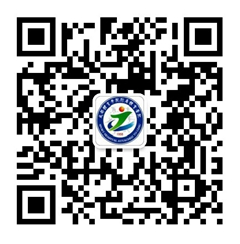 医院官方网站：http://ctfy1958.cdsu.edu.cn为合理控制每日体检人数，本次体检采取网上预约方式，网上预约开放时间9月10日8:00起。请受检人员提前关注我院微信公众号（用手机扫描二维码）,点击就医服务--挂号服务--教师资格体检进行预约。体检注意事项1. 预约成功后，按照预约日期，在医院门诊大楼预检分诊处，主动出示预约成功界面和行程码或天府通健康码，并接受体温检测。2.到门诊大厅导医台领表处领取体检表，按要求粘贴照片和填写体检表（需提前准备2寸近期免冠彩色照片一张），并在采血单和尿检单上填写姓名和体检号，字迹工整清晰易辨认；3.采血、Ｂ超需空腹，两项目做完后方可凭票到医院食堂领取早餐和完成其他体检项目；4.当日完成各项体检后须将体检表交到大厅收表处并签名登记。5. 领取体检结果：时间是在交表后第三个工作日下午2:30至5:00，凭有效身份证件在门诊导医台领取。请受检人员记住本人体检号，以便快速领取。同时医院也提供快递到付服务，如需快递到付体检结果的，请在交表时，做好快递服务信息登记。6.如已怀孕或疑已受孕的女性受检者，请事先告知医务人员，勿做X光检查，需到放射科完成“孕期免检”程序。请尽量穿棉布衣物，去除金属饰物，女同志不要穿裙子。